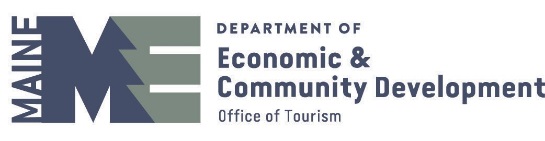 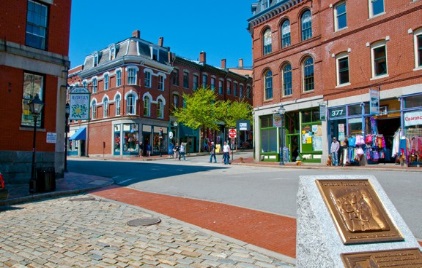 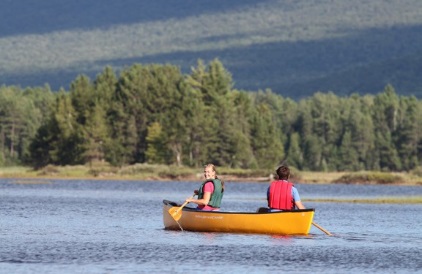 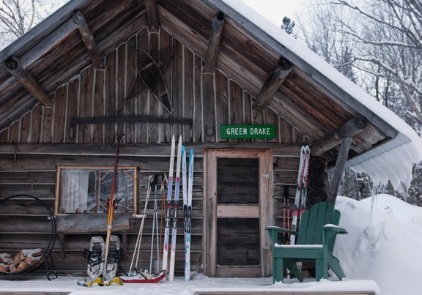 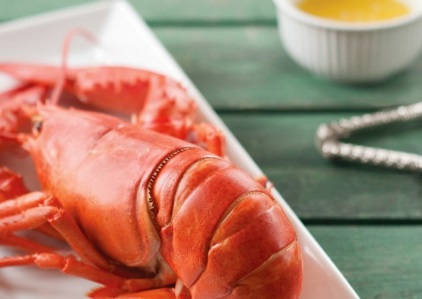 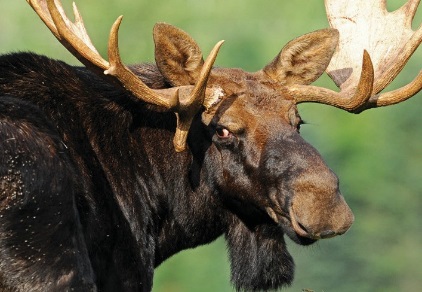 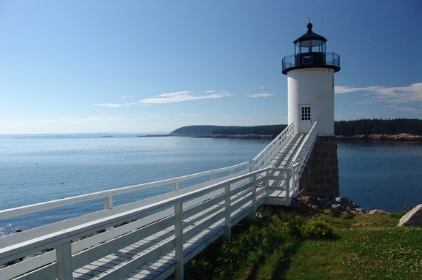 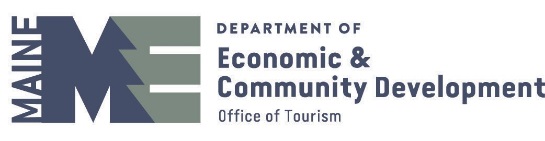 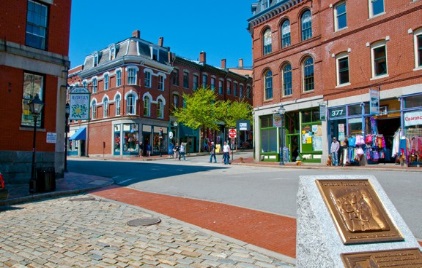 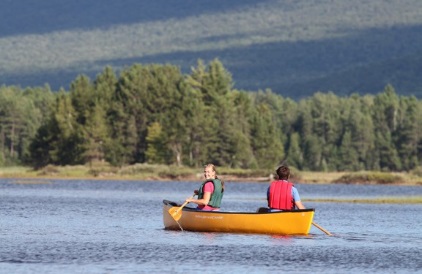 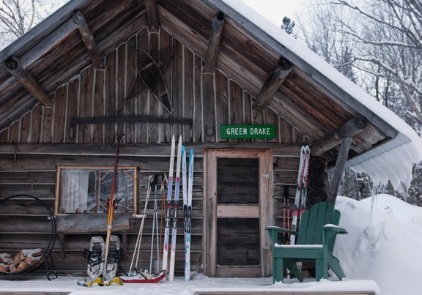 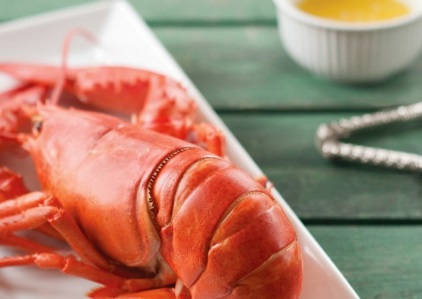 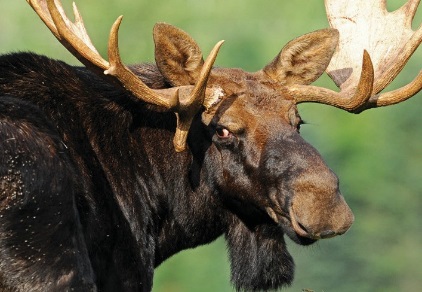 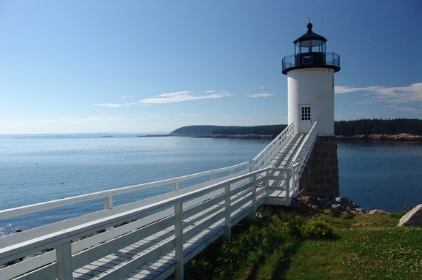 STAFFSteve Lyons – DirectorPhone: 207-624-7483; Email: steve.lyons@maine.govContact Steve for questions regarding overall strategy and administration of the Office of Tourism’s tourism marketing program, and presentations at conferences and other tourism-related special eventsChristine Bratcher – Development Project OfficerPhone: 207-592-6251; Email: christine.bratcher@maine.govContact Christine for questions regarding the Maine tourism assets inventory project.Karen Carberry Warhola – Director, Maine Film OfficePhone: 207-624-9828; Email: karen.carberrywarhola@maine.govContact Karen for questions regarding film and television production in Maine.Hannah Collins – Deputy DirectorPhone: 207 – 624 -7456; Email: hannah.collins@maine.govContact Hannah for questions regarding Maine’s Destination Management Plan, Cruise Maine, and regional destination marketing.Jennifer Geiger – Communications ManagerPhone: 207-624-7454; Email: jennifer.geiger@maine.govContact Jennifer for questions regarding PR, state media and industry communications, consumer travel shows, international marketing, and the Governor’s Conference on Tourism.Donna Moreland – Destination Development SpecialistPhone: 207-624-9808; Email: donna.moreland@maine.govContact Donna for questions regarding rural destination development and fostering rural tourism business development.Chiara Moriconi – Senior Tourism OfficerPhone: 207 – 624 -9809; Email: chiara.moriconi@maine.govContact Chiara for questions regarding group tour, domestic and international itineraries, meetings development, and Maine Tourism Enterprise and Event grants.Micki Mullen – Marketing ManagerPhone: 207-624-7495; Email: micki.mullen@maine.govContact Micki for questions regarding MOT’s advertising program, research, and fulfillment.Abbe Levin – Cultural Tourism ConsultantPhone: 207-633-6141; Email: alevin@gwi.netContact Abbe for questions regarding arts, cultural and heritage tourism in Maine.Lisa Poulin – Secretary AssociatePhone: 207-624-7483; Email: lisa.poulin@maine.govContact Lisa for general inquiries and fulfillment requests.The Office of Tourism offers a variety of marketing tools and programs designed to support and expand Maine’s tourism industry. Read through the list of resources below and make sure you are benefiting from all the available tools and information that can help advance the success of your business or organization.INDUSTRY RESOURCES CHECKLISTMOTPartners.comStay updated on the Maine Office of Tourism’s annual Marketing Plan, 5-Year Strategic Plan, Advertising Program, Destination Development  and Creative Materials, plus Visitation Fact Sheet and industry-related Research, with useful information on Maine visitor spending, demographics and interests, to help you understand your audience; all this and more at MOTPartners.com.VisitMaine.comAdd your FREE tourism Business & Event Listings to VisitMaine.com, the state’s primary online resource for tourism.Connect through the PARTNER LOGIN tab at MOTPartners.com.Maine Tourism Marketing Partnership Program The MOT grant programs provide funding for targeted tourism marketing efforts within the state of Maine.Special Event and Tourism Enterprise Marketing Grants make it possible for smaller organizations to partner with the MOT to move projects to the next level. Learn more at PROGRAMS & SERVICES on MOTPartners.comPR Partners ProgramOur PR Partners program helps bring print and broadcast travel and lifestyle journalists, photographers, bloggers andinternational tour operators to Maine to connect with our state’s hospitality industry and Maine travel experiences. Download the online application under PROGRAMS & SERVICES/PR at MOTPartners.com.“Look Out For ME” Digital ToolkitOur goal is to ensure that visitors and residents alike venture out safely and responsibly, with a great respect for the land we all love and cherish.  Check out the digital tool kit here: motpartners.com/look-out-for-me-toolkit/ Social MediaConnect and engage with the Maine Office of Tourism through Facebook, Instagram, Twitter , Pinterest, and YouTube.Follow/Like/Engage with us: @VisitMaine #mainething.Maine Tourism Partner NewsOur monthly industry newsletter will keep you up to date on tourism industry research, MOT activities, and collaborativemarketing opportunities. Email Jennifer.Geiger@maine.gov to receive the monthly email in your own inbox.Governor’s Conference on TourismAttend the annual conference for professional development, training & networking opportunities tailored to your needs. Stay up to date with trends in tourism, and align with the MOT marketing plan to enhance your own outreach efforts. Details at mainetourismconference.com.Maine Film Office WebsiteCreate free listings for your business or property on FilmInMaine.com. You can list your business in the Production Guide, or property in the Locations Library, so productions scouting Maine can find you. WelcomeME and R-Way Workforce TrainingManagement and staff alike benefit from these Online Customer Service Training Tools, available under ADDITIONAL RESOURCES/EDUCATION AND TRAINING at MOTPartners.com.